   გ ა ნ  ა ც ხ ა დ ი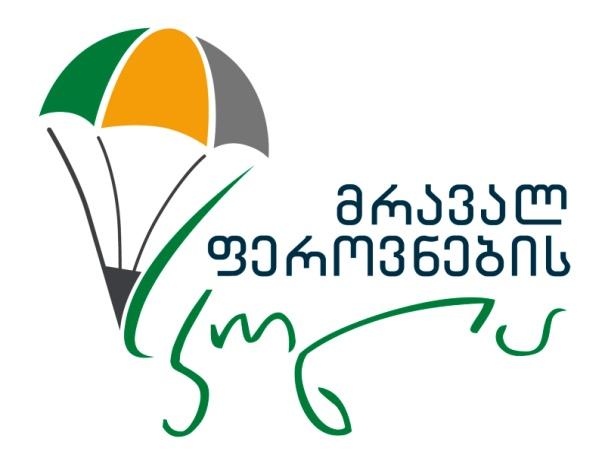  მრავალფეროვნების სკოლა 2017
ორგანიზაცია „ირის ჯგუფი - მრავალფეროვნების მართვა“ელექტრონულად შევსებული განაცხადი გამოგვიგზავნეთ ელ. ფოსტაზე:applications@diversityschool.net  განაცხადის შემოტანის ბოლო ვადაა 2017 წლის 20 მარტი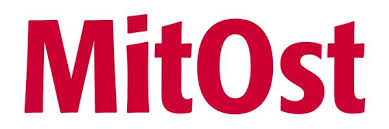 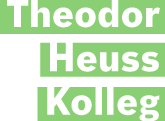 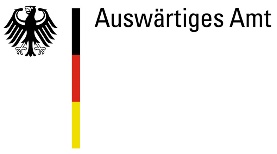 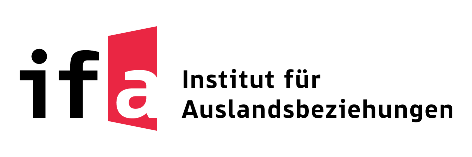 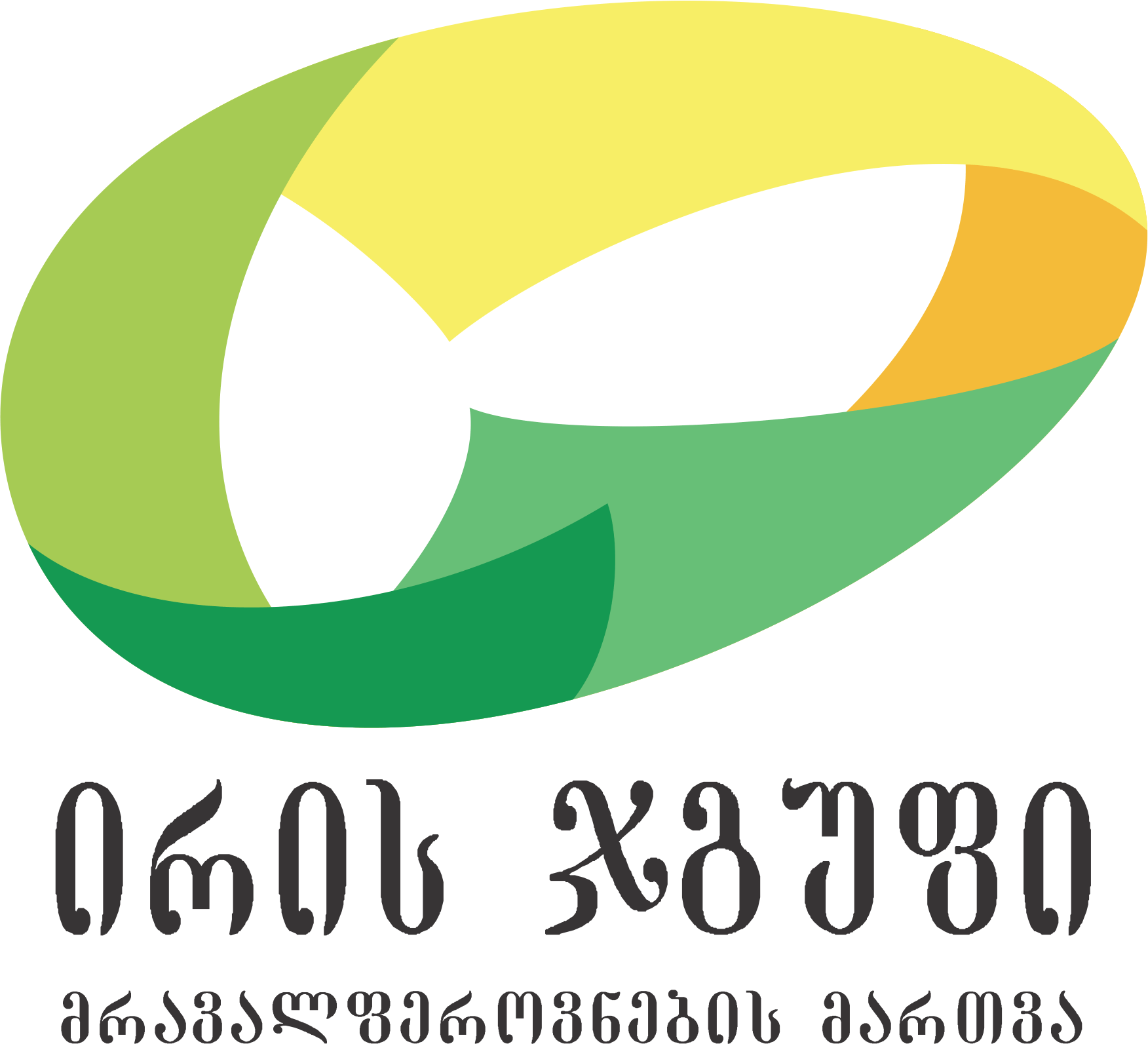 მოცემული აპლიკაცია არის განაცხადის ფორმა მრავალფეროვნების სკოლის პროგრამაში მონაწილეობის მისაღებად, რომელსაც ახორციელებს ორგანიზაცია „ირის ჯგუფი - მრავალფეროვნების მართვა“. გთხოვთ, ყველა აუცილებელი ველი (აღნიშნული *) შეავსოთ ყურადღებით. დავუკავშირდებით მხოლოდ შერჩეულ კანდიდატებს.მოცემული აპლიკაცია არის განაცხადის ფორმა მრავალფეროვნების სკოლის პროგრამაში მონაწილეობის მისაღებად, რომელსაც ახორციელებს ორგანიზაცია „ირის ჯგუფი - მრავალფეროვნების მართვა“. გთხოვთ, ყველა აუცილებელი ველი (აღნიშნული *) შეავსოთ ყურადღებით. დავუკავშირდებით მხოლოდ შერჩეულ კანდიდატებს.მოცემული აპლიკაცია არის განაცხადის ფორმა მრავალფეროვნების სკოლის პროგრამაში მონაწილეობის მისაღებად, რომელსაც ახორციელებს ორგანიზაცია „ირის ჯგუფი - მრავალფეროვნების მართვა“. გთხოვთ, ყველა აუცილებელი ველი (აღნიშნული *) შეავსოთ ყურადღებით. დავუკავშირდებით მხოლოდ შერჩეულ კანდიდატებს.მოცემული აპლიკაცია არის განაცხადის ფორმა მრავალფეროვნების სკოლის პროგრამაში მონაწილეობის მისაღებად, რომელსაც ახორციელებს ორგანიზაცია „ირის ჯგუფი - მრავალფეროვნების მართვა“. გთხოვთ, ყველა აუცილებელი ველი (აღნიშნული *) შეავსოთ ყურადღებით. დავუკავშირდებით მხოლოდ შერჩეულ კანდიდატებს.მოცემული აპლიკაცია არის განაცხადის ფორმა მრავალფეროვნების სკოლის პროგრამაში მონაწილეობის მისაღებად, რომელსაც ახორციელებს ორგანიზაცია „ირის ჯგუფი - მრავალფეროვნების მართვა“. გთხოვთ, ყველა აუცილებელი ველი (აღნიშნული *) შეავსოთ ყურადღებით. დავუკავშირდებით მხოლოდ შერჩეულ კანდიდატებს.პირადი ინფორმაციაპირადი ინფორმაციაპირადი ინფორმაციაპირადი ინფორმაციაპირადი ინფორმაცია*  გვარი*  სახელი* დაბადების თარიღი დღე/თვე/წელი * დაბადების ადგილი * სქესი მამრობითი/მდედრობითი  * საქმიანობის სფეროსკოლის მოსწავლე/უმაღლესი სასწავლებლის სტუდენტი/დასაქმებული/უმუშევარი/პრაქტიკანტი* ფაქტობრივი მისამართი  ქუჩა, სახლის ნომერი, ბინა*   საფოსტო  ინდექსი და ქალაქიტელეფონი ქვეყნისა და ქალაქის კოდით* მობილური ქვეყნისა და ქალაქის კოდით* ელექტრონული ფოსტა* პირველი მშობლიური ენაპირველი უცხო ენა მოსმენათავისუფლად/კარგად/ საშუალოდსაუბარითავისუფლად/კარგად/საშუალოდკითხვათავისუფლად/კარგად/საშუალოდწერათავისუფლად/კარგად/ საშუალოდპირველი უცხო ენა მეორე უცხო ენა მოსმენათავისუფლად/კარგად/ საშუალოდსაუბარითავისუფლად/კარგად /საშუალოდკითხვათავისუფლად/კარგად/საშუალოდწერათავისუფლად/კარგად/ საშუალოდმეორე უცხო ენა მესამე უცხო ენა მოსმენათავისუფლად/კარგად/ საშუალოდსაუბარითავისუფლად/კარგად/ საშუალოდკითხვათავისუფლად/კარგად/საშუალოდწერათავისუფლად/კარგად/ საშუალოდმესამე უცხო ენა განათლება განათლება განათლება უმაღლესი სასწავლებელიფაკულტეტი, ხარისხი, კურსი, მიმართულებადიპლომის აღების  თარიღი თვე/წელი დამატებითი კვალიფიკაცია (მაგ: ტრენინგები, სემინარები) დამატებითი კვალიფიკაცია (მაგ: ტრენინგები, სემინარები) დამატებითი კვალიფიკაცია (მაგ: ტრენინგები, სემინარები) ორგანიზაციატრენინგი/საგანიხანგრძლივობაპრაქტიკული გამოცდილება  (სამუშაო გამოცდილება, სტაჟირება)პრაქტიკული გამოცდილება  (სამუშაო გამოცდილება, სტაჟირება)პრაქტიკული გამოცდილება  (სამუშაო გამოცდილება, სტაჟირება)ორგანიზაციამოვალეობახანგრძლივობასამოქალაქო ჩართულობა (არასამთავრობო ორგანიზაციების წევრობა, მოხალისეობრივი საქმიანობა, მონაწილეობა პროექტებში და ა.შ.)სამოქალაქო ჩართულობა (არასამთავრობო ორგანიზაციების წევრობა, მოხალისეობრივი საქმიანობა, მონაწილეობა პროექტებში და ა.შ.)სამოქალაქო ჩართულობა (არასამთავრობო ორგანიზაციების წევრობა, მოხალისეობრივი საქმიანობა, მონაწილეობა პროექტებში და ა.შ.)ორგანიზაციასაქმიანობახანგრძლივობა* კონკრეტულად  რის შეცვლას  ისურვებდი  შენს  საზოგადოებაში? (მაქსიმუმ 200 სიტყვა)* რისი შესწავლა  ან რა უნარების განვითარება  გჭირდება იმისთვის,  რომ  მაქსიმალურად გამოავლინო საკუთარი შესაძლებლობები? (მაქსიმუმ 200 სიტყვა)* რას ელი პროგრამისგან თუ მისი მონაწილე გახდები?  (მაქსიმუმ 300 სიტყვა)*  2017 წლის 22 თებერვალს ცნობილი გახდა, რომ NASA-მ 7 ახალი პლანეტა აღმოაჩინა, რომელზეც შესაძლოა არსებობდეს სიცოცხლე. როგორც ეს კოსმოსური სივრცის კვლევის ორგანიზაცია იუწყება, ახალ პლანეტებზე არსებული პირობები ჰგავს დედამიწაზე არსებულ პირობებს. აღმოჩნდა, რომ თქვენ აგარჩიეს სპეციალური მისიაში, მიგიწვიეს ამ პლანეტებიდან ერთ-ერთზე გასამგზავრებლად და იქაურ სამყაროსთან პირველი კონტაქტის დასამყარებლად. საკმაოდ რთული, რამდენიმეთვიანი მომზადებების შემდეგ თქვენ კოსმოსში გაფრინდით. ცხოვრებაში ჯერ არასდროს გქონიათ ასეთი მოულოდნელობებით აღსავსე წამები. არ იცით რა გელით წინ... გელით კი ვინმე ახალ პლანეტებზე? როგორი არსებებია არიან ისინი?  რას უნდა ელოდეთ მათგან? და აი, დადგა მომენტიც და პლანეტაზე წარმატებით დაეშვით. პირველი რასაც ხედავთ არის დედამიწის მსგავსი გარემო, ირგვლივ სხვადასხვანაირი ლანდშაპტი, შორს მოჩანს რუხისფერი მთები და ყვითელი ბორცვები. აქ განათება სხვანაირია. ხედავთ ადამიანის მსგავს არსებებს. არსებები გიახლოვდებიან და არც ისე ახლოდან გაკვირდებიან. თუმცა, ეს დისტანცია საკმარისია, რომ დაინახოთ მათი უცნაური თეთრი შემოსილობა. უცებ ისინი გაიფანტნენ და რაღაცას ეძებენ. უკან სხვადასხვა ნივთებით ბრუნდებიან: რამდენიმე მათგანი გაწვდით ღილაკებიან კალკულატორის მსგავს ნივთს, ლუპასა, პოლიეთილენის პარკის ნაჭერსა და ზაზუნას. ამის შემდეგ, ისინი მუხლებზე დგებიან და ყველა თქვენ შემოგყურებთ. ცოტა ხანში მათი ქმედებებიდან გამომდინარე ხვდებით, რომ შესაძლოა თქვენ მათ ციდან მოვლენი ღმერთი ჰგონიხართ.  აღწერეთ თქვენი ქმედებები. რას გააკეთებდით ასეთ სიტუაციაში? როგორ მოიქცეოდით და რატომ? აღწერე, როგორი წარმოგიდგენია შენი თავი 2017 წლის ბოლოს: ან რა არის მოსალოდნელი, რომ შეიცვლება შენს ცხოვრებაში? (მაქსიმუმ 150 სიტყვა)სხვა კომენტარი:* როგორ შეიტყვე მრავალფეროვნების სკოლის შესახებ? (ვებ-გვერდი, ელექტრონული ფოსტა, Facebook, პირადი კომუნიკაცია, პროექტის საჯარო პრეზენტაცია, მედია საშუალება და ა.შ. გთხოვთ, მაქსიმალურად დააკონკრეტეთ)☐* ვადასტურებ, რომ ჩემ მიერ მოწოდებული ინფორმაცია სიმართლეს შეესაბამება  ☐* ვადასტურებ, რომ შერჩევის შემთვევაში დავესწრები პროგრამით გათვალისწინებულ სამივე სემინარს: მაისში, ივლისსა და ნოემბერში